Test Esploro Normalization Rules1. Create a publishing profile (screenshots from out test-environment) to retrieve the XML record for testingThe Output format needs to be EsploroYou can use both protocols – FTP or OAI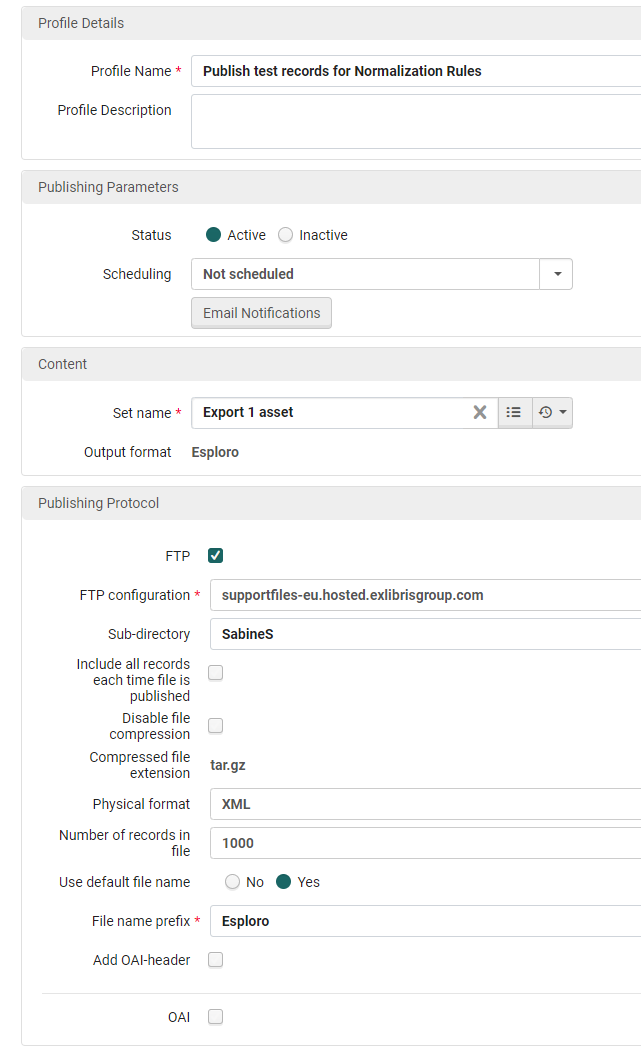 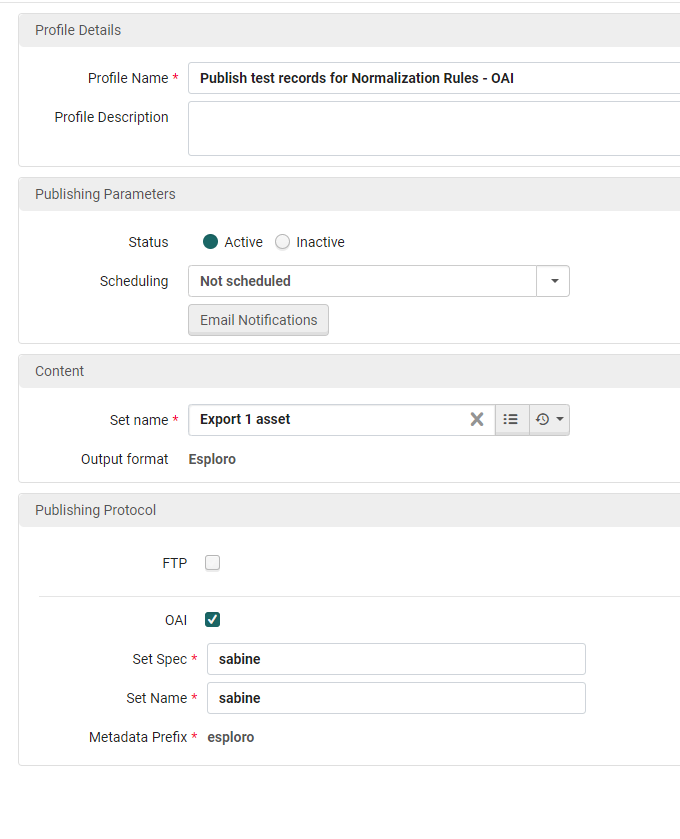 Both profiles will publish the record in the Esploro XML format.If you publish to FTP, the XML record needs to be modified a little bit before you can use it for the Rule Testing:The output XML will have <?xml version="1.0" encoding="UTF-8"?><collection><record status="new/updated" xmlns="http://www.loc.gov/MARC21/slim" xmlns:xsi="http://www.w3.org/2001/XMLSchema-instance" xsi:schemaLocation="http://www.loc.gov/MARC21/slim http://www.loc.gov/standards/marcxml/schema/MARC21slim.xsd" >…</collection>Please remove these elements and add as header:<record xmlns:ns2="http://esploro_record">Example:<record xmlns:ns2="http://esploro_record">  <identifier.doi>10.1016/j.procs.2014.06.011</identifier.doi>…</record>Save this XML file on your PC.2. How to test the rule using this example XMLEsploro menu > Repository > Test Normalization Rules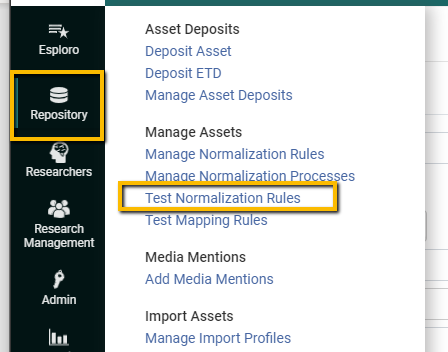 Browse for the file: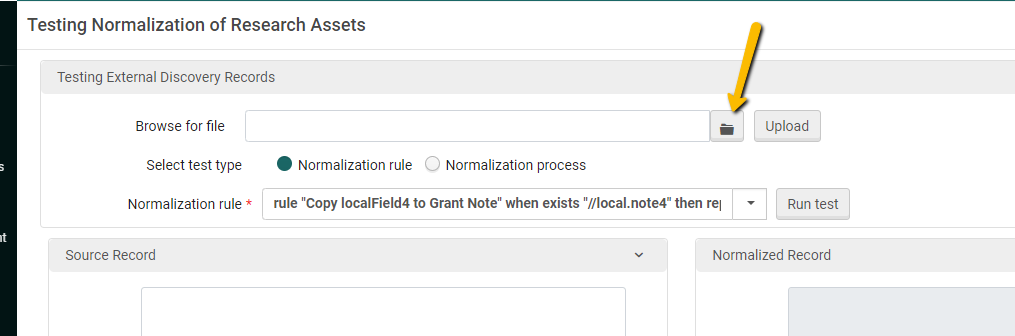 Upload the file: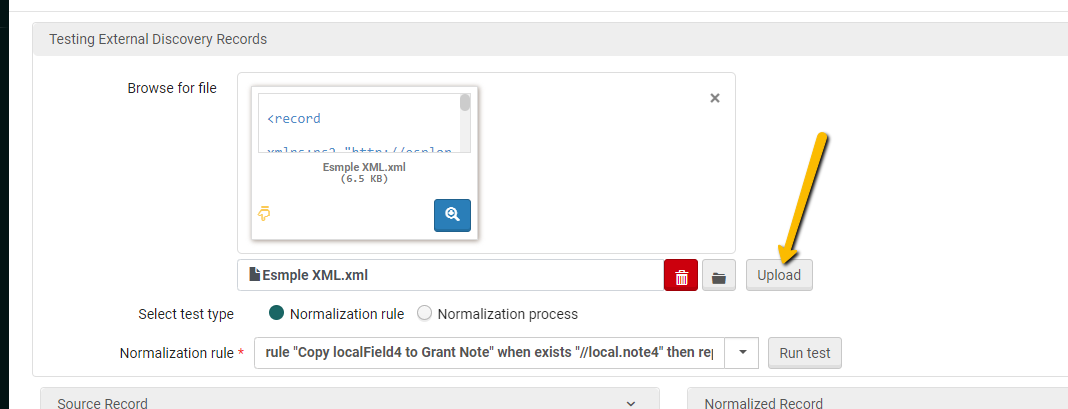 Now you can see your test record in the Source Record frame: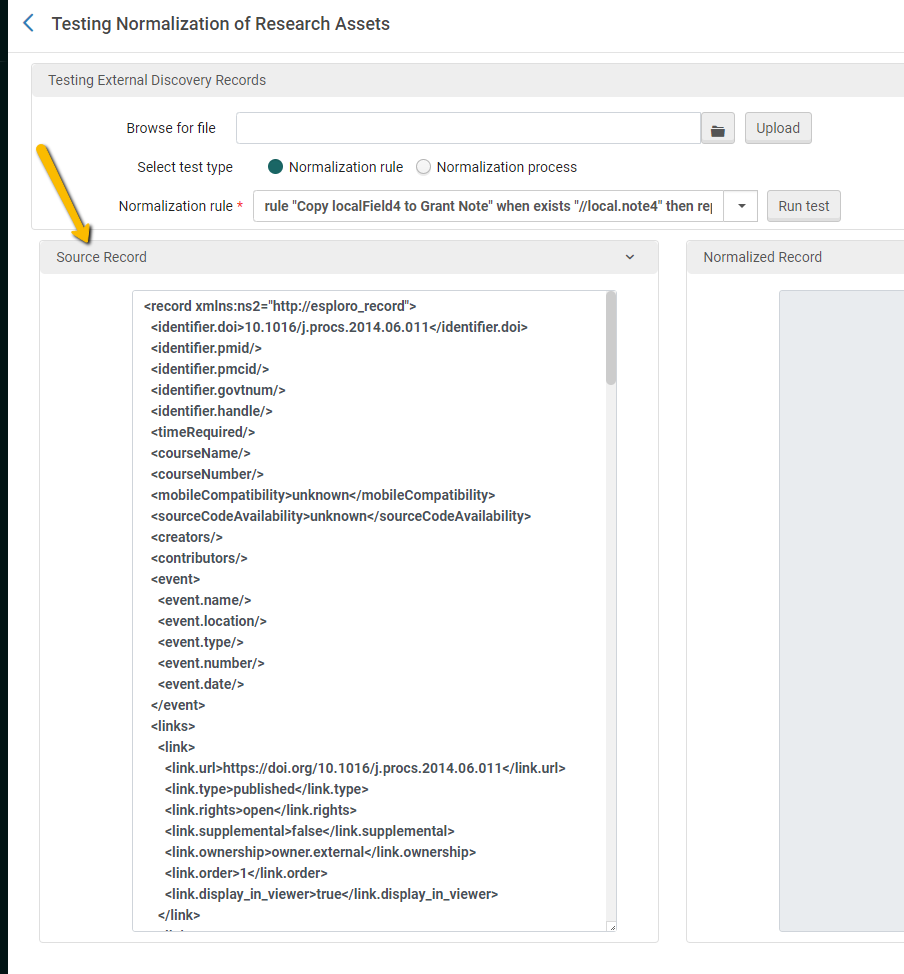 Open the list of available Normalization Rules and select the one you want to test: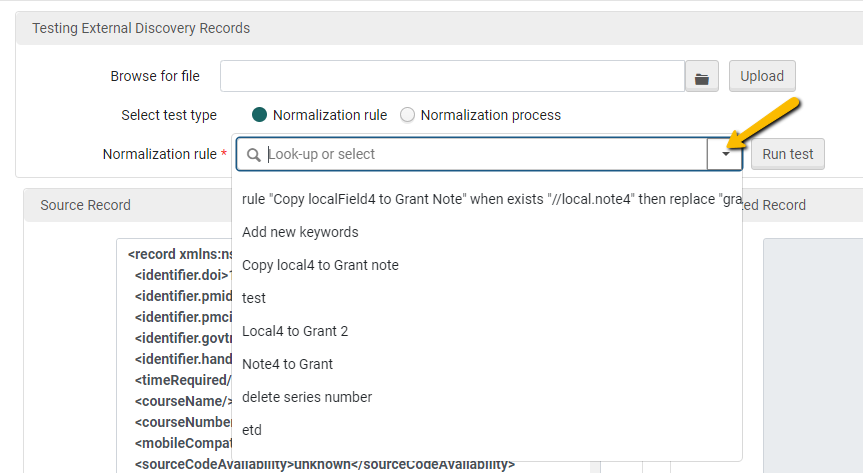 Run the test: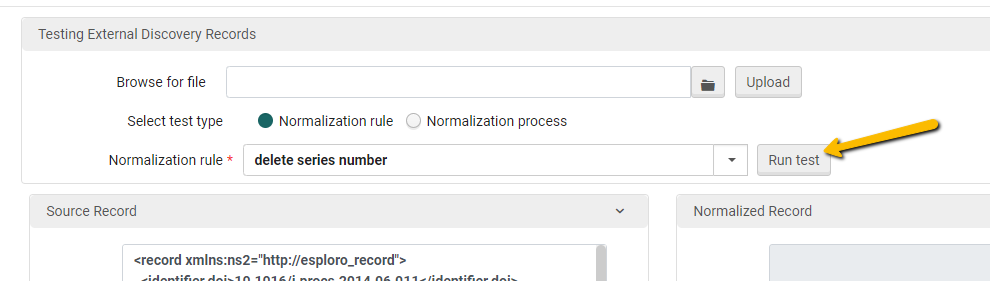 The normalized record will be displayed on the right: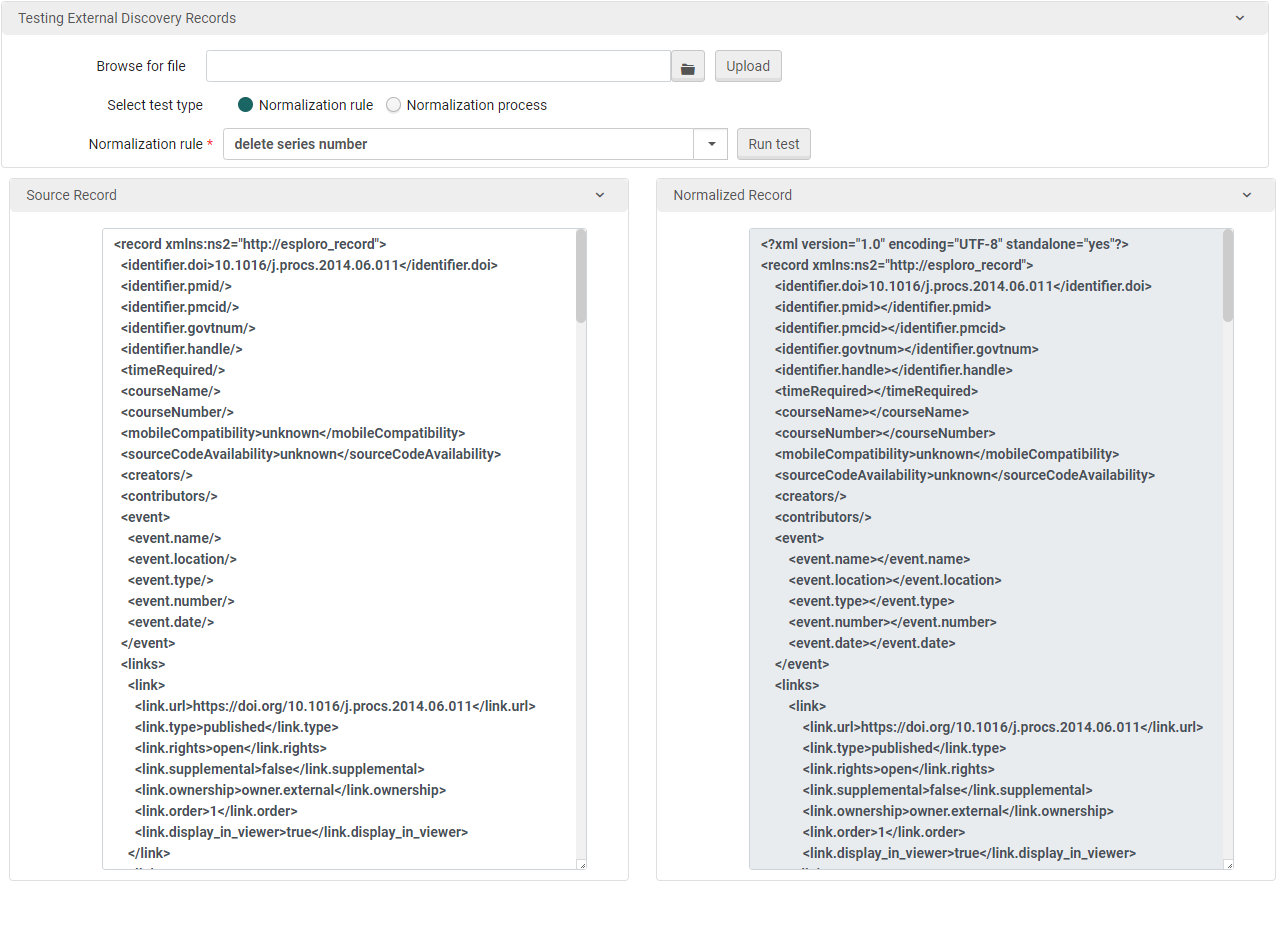 